附件5:                      上外贤达学院试卷批阅模板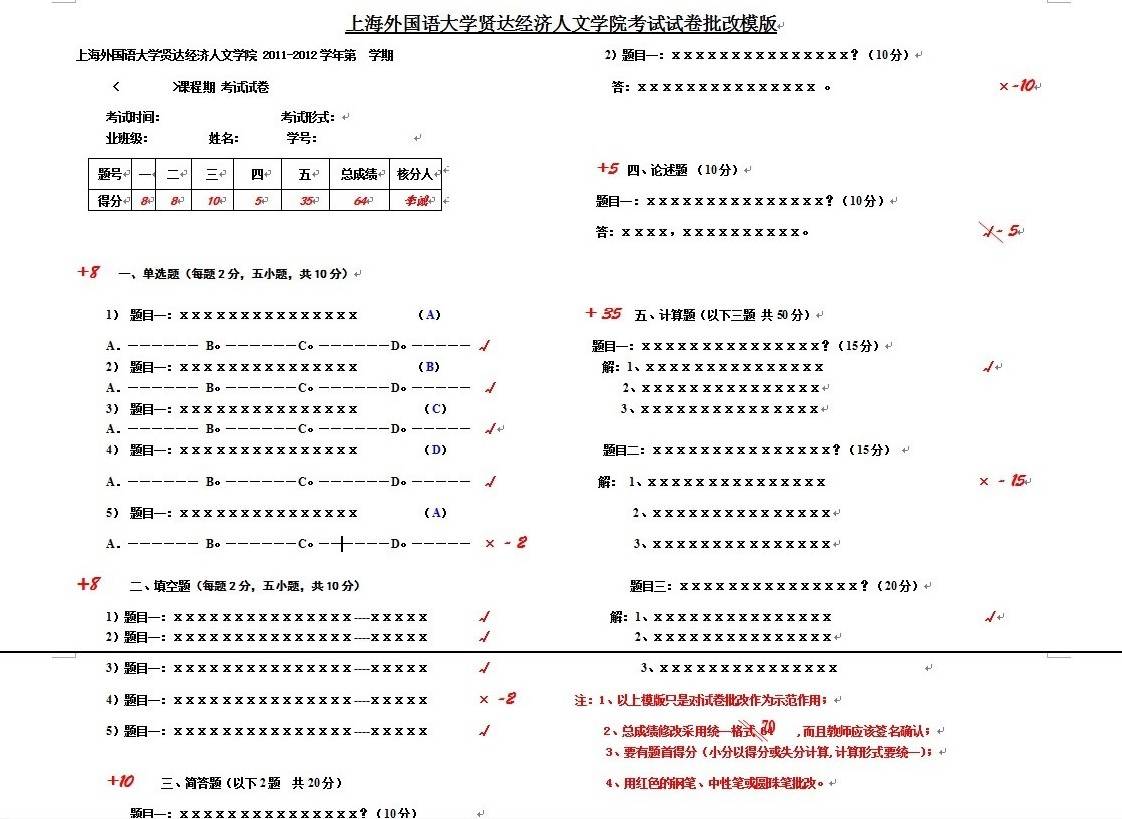 